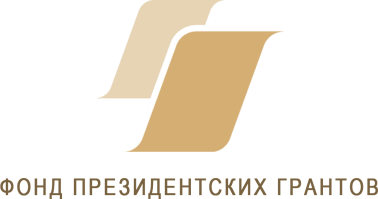 ПРОГРАММА региональной бизнес-школы-выставки в Краснодарском крае, направленной на развитие у школьников и студентов навыков научного предпринимательства, способствующих внедрению экономически перспективных разработок молодых инноваторовг. Краснодар, 30 октября – 2 ноября 2018 г. 30 октября 2018 года (вторник)30 октября 2018 года (вторник)09:00 – 12:00Регистрация участников бизнес-школы-выставки15:00 – 16:00Церемония открытия бизнес-школы-выставки16:00 – 17:30Интерактивная лекция и диалоги с экспертом «Интеллектуальная собственность. Значение охраны результатов интеллектуальной деятельности» ТОКАРЕВА Анастасия Александровна,  ведущий библиограф Всероссийской патентно-технической библиотеки Федерального института промышленной собственностиСКВОРЦОВА Юлия Владимировна, государственный эксперт Федерального института промышленной собственности16:00 – 17.30Мастер-класс «Менеджер 21 века»МАЛИНИН Виктор Леонидович, кандидат экономических наук, доцент кафедры «Менеджмент» МГТУ им. Н.Э. Баумана31 октября 2018 года (среда)31 октября 2018 года (среда)10:00 – 12:00Научная конференция. Работа научных секций конференции. Доклады участников (по расписанию секций)10:20 – 11:20Семинар «Лазеры и инновационные нанотехнологии»БАРМИНА Екатерина Владимировна, кандидат физико-математических наук, с.н.с, научный центр волновых исследований Института общей физики им. А. М. Прохорова РАН11:30 – 12:30Практическое занятие «Как провести патентный поиск»ТОКАРЕВА Анастасия Александровна,  ведущий библиограф Всероссийской патентно-технической библиотеки Федерального института промышленной собственностиСКВОРЦОВА Юлия Владимировна, государственный эксперт Федерального института промышленной собственности12:30 – 14:00Экскурсия в научные лаборатории, по кафедрам Кубанского государственного технологического университета01 ноября 2018 года (четверг)01 ноября 2018 года (четверг)09:00 – 12:00Выставка инновационных разработок. Выставку посещают студенты и школьники, интересующиеся наукой, техникой, инновациями и предпринимательством; представители высокотехнологичных предприятий, предпринимательских кругов, институтов инновационного развития; пресса. Жюри интервьюируют участников выставки15:00 – 17:00Выездная экспериментальная практика в Центре молодёжного инновационного творчества г. Краснодара02 ноября 2018 года (пятница)02 ноября 2018 года (пятница)10:00 – 12:00Подведение итогов бизнес-школы-выставки, вручение свидетельств участникам бизнес-школы